Assignment: GABRIEL PROSSERWEB QUEST GROUPS:  Brainstorming Guide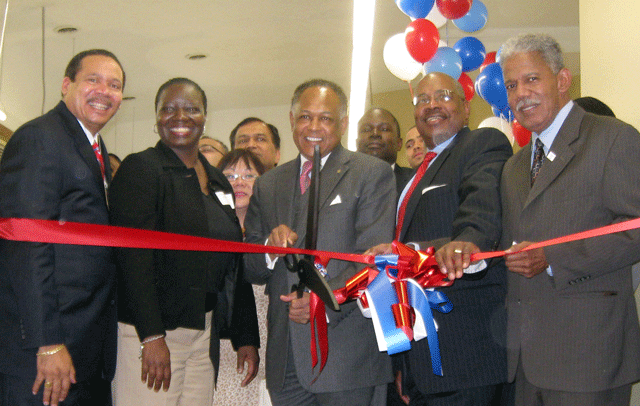 GROUP # 2:  PUBLIC OFFICIALS FROM THE MAYOR’S OFFICE You may brainstorm ideas with your group and jot them down below.Guidelines for your Web Quest assignment: Review as a class:As a member of this group, you must:Conduct research togetherCommunicate findings with each otherThink about your group’s point of view relative to what you’ve learned through your research Present your opinions in a mock trial meeting Individually, you must:Use this brainstorming guide to help you 1) get into character, 2) conduct research, and 3) develop an opinion. Carefully and thoughtfully research the web sites in the Web Quest Use organizers to jot down some notes about your opinions from the perspective of your role. (Hint:  how might an average public citizen think or feel about this subject?) Prepare to be able to 1) write a letter expressing your opinion and 2) orally present your opinions in a mock town hall meeting. Check these off to show that you understand:  The introduction to the Web Quest.The goals of the Web Quest What work you will need to do in your groupWhat work you are personally responsible for How you will be graded (see Evaluation tab on Web Quest).  It’s always okay to ask questions.  If you get stuck or you’re having problems, please feel free to come and talk with me.    Student signature:  ___________________________________________	Date:  ________________________________	Teacher comments:  Date:  ___________: Who do you think public officials are?  What job(s) do public officials perform? (hint: what do they do for the city of Richmond?)Once you’ve written a few ideas above, go to http://www.richmondgov.com/ and click on Government and Business – take a look at some of the functions public officials perform for the City of Richmond, and write your definition of what a public official is below:Now share your findings with the class.  Jot any new ideas down here: